Publicado en Madrid  el 20/07/2020 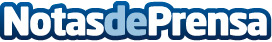 Altrient C ha sido elegida como finalista en los Premios Vogue Belleza 2020 Kourtney Kardashian o Gwyneth Paltrow son solo algunos nombres de una larga lista de celebrities internacionales que han compartido en entrevistas y publicaciones de redes sociales, que AltrientC (sobres monodosis liposomales) es su vitamina de elección. Actualmente es top ventas en Amazon y finalista de los premios Vogue de Belleza 2020. Se ha probado de manera clínica que aumenta la elasticidad de la piel, la hidratación y los niveles de colágeno y mejora el sistema inmune y agiliza el metabolismoDatos de contacto:Altrient918763496Nota de prensa publicada en: https://www.notasdeprensa.es/altrient-c-ha-sido-elegida-como-finalista-en Categorias: Nacional Nutrición Industria Farmacéutica Madrid Belleza Premios http://www.notasdeprensa.es